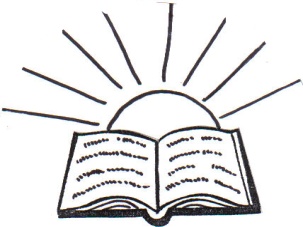 НАРОДНО ЧИТАЛИЩЕ „ СВ.СВ.КИРИЛ И МЕТОДИЙ – 1933“с.Братаница, обл.Пазарджик,: 0895736191,chit.bratanitza1933@abv.bg				П Л А НЗа дейността на НЧ „Св.Св. Кирил и Методий – 1933“, с.Братаница     обл.  Пазарджик за 2023 г.			I.Общи положения- Читалището, е място в което се развива духовния, културния, обществен и просветен живот на населението.- Да привлича хора от всички възрасти в читалищната дейност.- Опазване и популяризиране обичаите и традициите най – вече на  местното население.- Участия във фестивали, събори на местно, регионално и национално ниво.- Да си партнира с Общинска администрация, местна власт, училище, детска градина и църква.		II.Основни задачи на ЧНЗаседание на ЧН м. януари:            отчет за дейността на читалището за 2022 г.приемане плана за дейността на читалището за 2023 г.финансов отчет на ПК за 2022 г.м. февруари:насрочване дата за Общо събраниеприемане план за пролетните празницим. юни:план за Лятна занималня – работа с децата в библиотека и читалищенасрочване дати за участия във фестивали и съборишестмесечен отчет на библиотекатам. септемвриплан за есенно – зимните празниципредложение за план 2023 г.ДругиIII.Библиотечна дейностОбогатяване и опазване на библиотечния фондЗакупуване на нова литература, абонамент на периодични издания, средствата да се отделят от бюджета на читалището, а също и от печелене на проекти към МК Увеличаване броя на потребителите на библиотечни услугиПроверка на библиотечния фонд – инвентаризацияПровеждане на „Маратон на четене“ и „Национална библиотечна седмица“Среща с писатели и представяне на нови книги от областта и странатаНасърчаване на четенето, по специално към децата от ранна детска възраст / включително и децата от малцинството  преобладаващи в местното училище и детска градина/Подреждане на кътове и витрини свързани с:исторически дати и събитиягодишнини на бележити автори и творциСвободен достъп до компютри и интернетПовишаване квалификацията на библиотекаря чрез семинари и курсове с цел надграждане на знания и професионален опитIV.Организиране на културно – масови прояви с населението и любителско народно творчествоОсъществяване на културния календар за читалищните прояви План – програма на културните празници за 2023 г.м. януари:- 06.01. – Богоявление – Йордановден, водосвет и хвърляне на кръста; читалище, кметство и църква- 06.01. – 175 години от рождението на Христо Ботев; училище и читалище- 21.01. – Ден на родилната помощ / Бабин ден/; пенсионерски клуб и читалищем. февруари:- 01.02. – Трифон Зарезан – Зарязване на лозята с пенсионерски клуб и читалище- 19.02. – Отбелязване 150 години от Обесването на Васил Левски; читалище, училище, кметство и църквам. март:- 01.03. – Честита Баба Марта- Ден на самодееца; отбелязване на празника със самодейците- 03.03. – Трети март: Освобождението на България; Пътуване с теснолинейката Варвара – Якоруда- 08.03. – Осмомартенско тържество в читалищетом. април:- 02-23.04. – „Маратон на четене“- 08.04. – Участие на фолклорните групи в гр.Пазарджик- 14.04. – Разпети петък; участие на певческата група към читалището, в църкватам. май:- 07.05. – Национална библиотечна седмица- 09.05. – Ден на Европа-24.05. -  Ден на българската просвета и култура и на славянската писменост: Патрон на читалищетом. юни:- 01.06. – Международен ден на детето- 02.06. – Денят на Ботев и загиналите за свободата на България- 05.06. – Храмов празник и празник на селото- 09.06. – 90 години НЧ „Св.Св.Кирил и Методий – 1933“; Юбилей на читалището- 24.06. – Еньовден – Сутрин рано по роса, седем билки да наберемм. юли:03.07. – Откриване на  „Лятна занималня“м. август:-14.08. -  Закриване на „Лятна занималня“м. септември:- 06.09. – Съединението на България- 15.09. – Откриване на новата учебна година- 22.09. – Независимостта на Българиям. октомври:- 01.10. – Ден на поети, музиканти и пенсионеритем. ноември:- 01.11. – Ден на народните будители- 21.11. – Ден на Християнското семейство; отбелязване съвместно с църкватам. декември:- Коледно тържествоV.Предложение за допълващо финансиране от Община Пазарджик- Финансиране на фолклорните групи за участия във фестивали и събори- Финансово подпомагане на читалището по случай 90 – годишния юбилей	Планът за развитие на читалищната дейност на НЧ„Св.Св.Кирил и Методий – 1933“, с.Братаница е приет на заседание на ЧН на 04.11.2022 г.08.11.2022 г.																																							Председател:……..									/К. Атанасова/									Секретар:……..									/Н.Йорданова/